Отчет о проведении муниципального конкурса «По тропинкам математики»         После двухгодичного перерыва лучшие математики школ района 14 апреля 2022 года собрались  на математический конкурс «По тропинкам математики». Муниципальный конкурс проходил для обучающихся 5-6 классов, задачами которого были организация интересного общения ребят, создание необходимых условий для раскрытия и развития способностей каждого ребенка. Ведущими конкурса  были  обучающиеся 9б класса  Большемурашкинской средней школы Борисова Дарья и Дашаева Полина. Девушки  подробно объясняли задания конкурса и оценивали ответы детей, выставляя заработанные баллы в таблицу на доске. 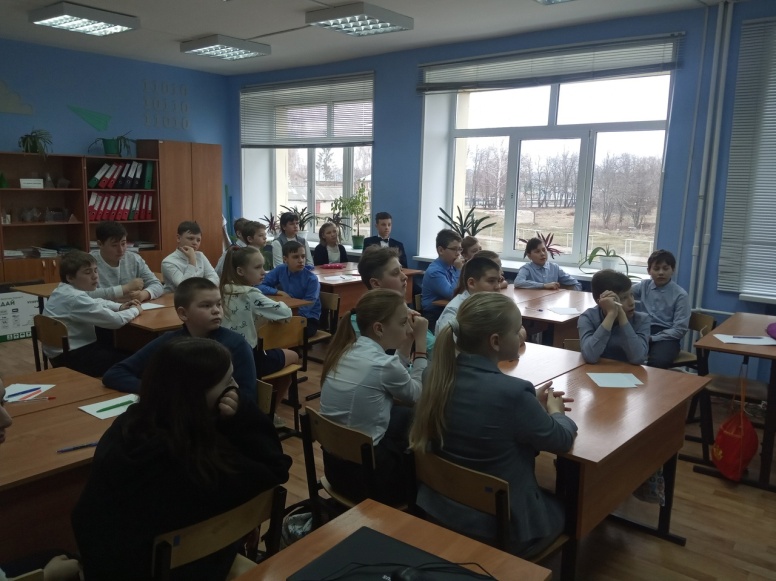       В игре принимали участие  5 команд из 4 школ района. В начале конкурса был определен маршрут по пяти направлениям: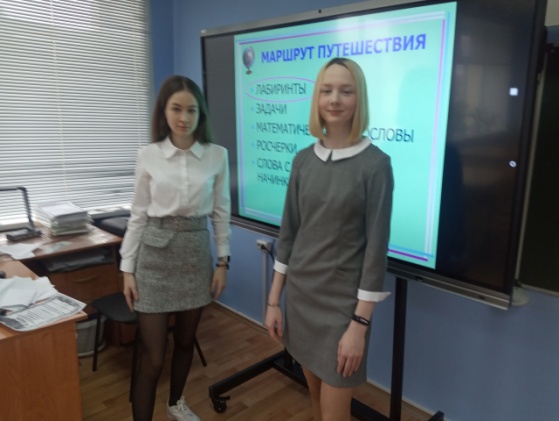 ЛАБИРИНТЫЗАДАЧИМАТЕМАТИЧЕСКИЕ ШАГОСЛОВЫРОСЧЕРКИ СЛОВА С МАТЕМАТИЧЕСКОЙ НАЧИНКОЙ                   В  первом задании необходимо было помочь  принцессе выбраться из лабиринта, в который заточила ее злая колдунья. Далее нужно было решить 2 задачи на логику. В математических шагословах ребята  превращали слово ЛУЧ  в слово ШАР, заменяя лишь одну букву в предыдущем слове и используя подсказки к словам. На следующем этапе путешествия участники  рисовали  пути следования  мальчиков  из желтого домика  в желтую школу, из зеленого – в зеленую, из синего – в синюю, из красного -  в красную.  Но  следы четырех мальчиков, живущих в разных домах, не должны пересекаться   друг с  другом. В словах с математической начинкой нужно было угадать слово, подписав необходимые буквы слева или справа. После подведения итогов каждого конкурса ведущие показывали и объясняли верные решения.        По итогам всех конкурсов первое место заняла сборная команда 5б и 6б классов из Большемурашкинской СШ (учителя Малиновская С.Г. и Немчунович М.В.), 2 место заняли две команды Кишкинской СШ (учителя Галкин С.Е., Кузьмина Н.Ю.) и Советской СШ( учителя Ушкалова О.А., Ломаченко И.А.) На третьем месте оказались  команды из Холязинской ОШ(учителя Хазова О.А., Шитова Т.В.) и еще одна команда 5а и 6а классов из Большемурашкинской СШ (учитель Немчунович М.В.)        По мнению ребят, игра прошла интересно и познавательно.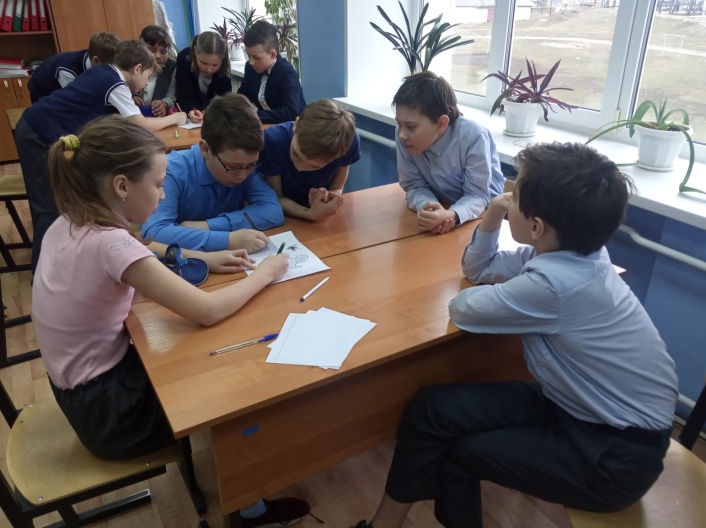 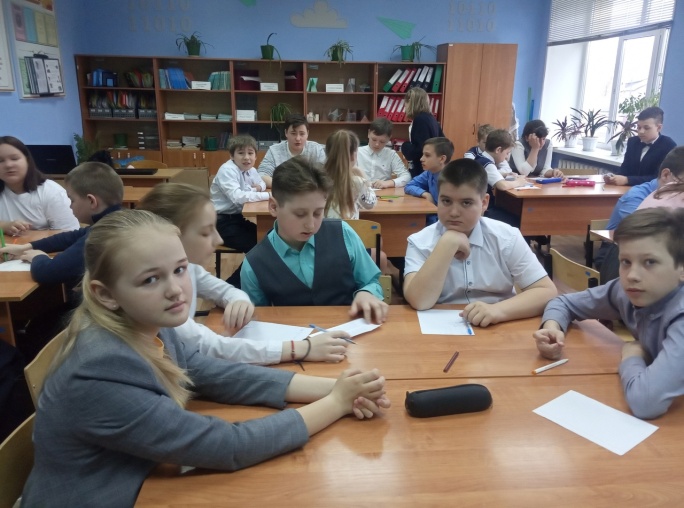 Руководитель РМО учителей математики Малиновская С.Г.